Государственное профессиональное образовательное автономное учреждение Ярославской областиЛюбимский аграрно-политехнический колледжРАБОЧАЯ ПРОГРАММА ВОСПИТАНИЯна 2021 -2022 гг по профессии 38.01.02 Продавец, контролер-кассирг. Любим 2021 гСОДЕРЖАНИЕРАЗДЕЛ 1. ПАСПОРТ РАБОЧЕЙ ПРОГРАММЫ ВОСПИТАНИЯРАЗДЕЛ 2. ОЦЕНКА ОСВОЕНИЯ ОБУЧАЮЩИМИСЯ ОСНОВНОЙ ОБРАЗОВАТЕЛЬНОЙ ПРОГРАММЫ В ЧАСТИ ДОСТИЖЕНИЯ ЛИЧНОСТНЫХ РЕЗУЛЬТАТОВРАЗДЕЛ 3. ТРЕБОВАНИЯ К РЕСУРСНОМУ ОБЕСПЕЧЕНИЮ ВОСПИТАТЕЛЬНОЙ РАБОТЫРАЗДЕЛ 4. КАЛЕНДАРНЫЙ ПЛАН ВОСПИТАТЕЛЬНОЙ РАБОТЫРАЗДЕЛ 1. ПАСПОРТ   РАБОЧЕЙ  ПРОГРАММЫ ВОСПИТАНИЯ1.1 Общие положенияДанная  рабочая программа воспитания разработана с учетом преемственности целей и задач  Программы воспитания для общеобразовательных организаций, одобренной решением Федерального учебно-методического объединения по общему образованию (утв. Протоколом заседания УМО по общему образованию Минпросвещения России № 2/20 от 02.06.2020 г.).Согласно Федеральному закону «Об образовании» от 29.12.2012 г. № 273-ФЗ (в ред. Федерального закона от 31.07.2020 г. № 304-ФЗ) «воспитание – деятельность, направленная на развитие личности, создание условий для самоопределения и социализации обучающихся на основе социокультурных, духовно-нравственных ценностей и принятых в российском обществе правил и норм поведения в интересах человека, семьи, общества и государства, формирование у обучающихся чувства патриотизма, гражданственности, уважения к памяти защитников Отечества и подвигам Героев Отечества, закону и правопорядку, человеку труда и старшему поколению, взаимного уважения, бережного отношения к культурному наследию и традициям многонационального народа Российской Федерации, природе и окружающей среде».Рабочая программа предусматривает организацию воспитательной работы по следующим основным направлениям: - профессионально-личностное воспитание; -гражданско-правовое и патриотическое воспитание; -духовно-нравственное и культурно-эстетическое воспитание;- воспитание здорового образа жизни и экологической культуры.В рабочей программе указана цель воспитания: создание условий для формирования личности гражданина и патриота России с присущими ему ценностями, взглядами, установками мотивами деятельности и поведения, формирования высоконравственной личности и специалиста, востребованного обществом, компетентного, ответственного, свободно владеющего своей профессией, готового к постоянному профессиональному росту, социальной и профессиональной мобильности, стремящегося к саморазвитию и самосовершенствованию.В рабочей программе представлены виды воспитательной деятельности, формы, методы работы, технологии взаимодействия; условия и особенности реализации.    Оценка результатов реализации рабочей программы осуществляется по следующим направлениям: создание условий для воспитания обучающихся и эффективность проводимых мероприятий.Миссией воспитания и развития личности гражданина России выступает сплочение и консолидация нации, укрепление социальной солидарности, укрепление доверия личности к жизни в России, согражданам, обществу, настоящему и будущему малой родины, Российской Федерации.На основе оценки личностных качеств гражданина, необходимых для сохранения и передачи ценностей следующим поколениям (выделенных в ходе анализа Конституции Российской Федерации, законодательных и иных нормативно-правовых актов, документов стратегического планирования страны) сформирован Портрет выпускника ПОО, отражающий комплекс планируемых личностных результатов, заданных в форме «Портрета Гражданина России 2035 года»МОДЕЛЬ ВЫПУСКНИКА КОЛЛЕДЖА        Модель выпускника – это составляющая профессионального воспитания. Целью создания модели выпускника в колледже является развитие личности и высокий профессионализм будущего специалиста. В современных условиях существенно меняется содержание понятия «профессия». На первый план выдвигается не готовый набор профессионально-технических навыков, а деятельностно-организационная способность человека «расти» в профессии, умения анализировать свой профессиональный уровень, быстро создавать, «конструировать» четкие профессиональные навыки, обнаруживать и осваивать новые знания и профессиональные зоны в соответствии с меняющимися требованиями рыночной ситуации.          Модель выпускника - исходная теоретическая разработка, многие положения и идеи которой необходимо осуществлять на практике, опираясь на накопленный опыт.          Задача создания модели выпускника - найти вариант организации учебно-воспитательного процесса с использованием всех имеющихся возможностей для повышения результативности. Колледж должен стремиться выпускать из своих стен выпускника, который соответствовал бы параметрам модели выпускника. 1.2 Особенности деятельности колледжа, значимые для формирования рабочей программы воспитанияВоспитательный процесс в  государственном  профессиональном образовательном  автономном учреждении Ярославской области  Любимском аграрно-политехническом колледже  организован на период 2021 - 2025 гг., и направлен на развитие личности, создание условий для самоопределения и социализации обучающихся на основе социокультурных, духовно нравственных ценностей и принятых в российском обществе правил и норм поведения в интересах человека, семьи, общества и государства, формирование у обучающихся чувства патриотизма, гражданственности, уважения к памяти защитников Отечества и подвигам Героев Отечества, закону и правопорядку, человеку труда и старшему поколению, взаимного уважения, бережного отношения к культурному наследию и традициям многонационального народа Российской Федерации, природе и окружающей среде. Воспитательный процесс в образовательной организации базируется на традициях профессионального воспитания: −  гуманистический характер воспитания и обучения; − приоритет общечеловеческих ценностей, жизни и здоровья человека, свободного развития личности; − воспитание гражданственности, трудолюбия, уважения к правам и свободам человека, любви к окружающему миру, Родине, семье; − развитие национальных и региональных культурных традиций в условиях многонационального государства; −демократический государственно-общественный характер управления образованием. Основными традициями воспитания в колледже являются следующие:      − стержнем годового цикла воспитательной работы колледжа являются ключевые общеколледжные дела, через которые осуществляется интеграция воспитательных усилий педагогов; − коллективная разработка, коллективное планирование, коллективное проведение и коллективный анализ их результатов; −     конструктивное межгрупповое взаимодействие обучающихся, их социальная активность; −    педагоги колледжа ориентированы на формирование коллективов в рамках студенческих групп, кружков, секций и иных студенческих объединений, на установление в них доброжелательных и товарищеских взаимоотношений; − ключевой фигурой воспитания в колледже является классный руководитель, реализующий по отношению к обучающимся защитную, личностно-развивающую, организационную, посредническую (в разрешении конфликтов) функции. Современный национальный воспитательный идеал — это высоконравственный, творческий, компетентный гражданин России, принимающий судьбу Отечества как свою личную, осознающий ответственность за настоящее и будущее своей страны, укоренённый в духовных и культурных традициях многонационального народа Российской Федерации.Основными направлениями воспитательной работы в колледже являются:1. Профессионально-личностное воспитание, предусматривающее достижение личностных и научных результатов при освоении ППССЗ, развитие научного мировоззрения, культуры научного исследования; профессиональное развитие личности обучающегося, развитие профессиональных качеств и предпочтений; Гражданско-правовое и патриотическое воспитание, направленное на формирование гражданственности, правовой культуры, чувства патриотизма, готовности служить Отечеству; развитие социально значимых качеств личности и самостоятельного опыта общественной деятельности; Духовно-нравственное и культурно-эстетическое воспитание, обеспечивающее развитие нравственных качеств личности, антикоррупционного мировоззрения, культуры поведения, бережного отношения к культурному наследию; эстетическое воспитание, развитие творческого потенциала личности и опыта самостоятельной творческой деятельности; развитие толерантности, взаимного уважения и уважения к старшим; Воспитание здорового образа жизни и экологической культуры, направленное на развитие физической культуры личности, воспитание здорового и безопасного образа жизни, формирование экологической культуры личности.1.3  Ожидаемые результатыПод ожидаемыми результатами понимается не обеспечение соответствия личности выпускника единому установленному уровню воспитанности, а обеспечение позитивной динамики развития личности обучающегося, развитие его мотивации к профессиональной деятельности.К ожидаемым результатам реализации рабочей программы воспитания относятся:общие: создание условий для функционирования эффективной системы воспитания, основанной на сотрудничестве всех субъектов воспитательного процесса; повышение уровня вовлеченности обучающихся в процесс освоения профессиональной деятельности, увеличение числа обучающихся, участвующих в воспитательных мероприятиях различного уровня; снижение негативных факторов в среде обучающихся: уменьшение числа обучающихся, состоящих на различных видах профилактического учета/контроля, снижение числа правонарушений и преступлений, совершенных обучающимися; отсутствие суицидов среди обучающихся.личностные: повышение мотивации обучающегося к профессиональной деятельности, сформированность у обучающегося компетенций и личностных результатов обучения, предусмотренных ФГОС, получение обучающимся квалификации по результатам освоения образовательной программы СПО; способность выпускника самостоятельно реализовать свой потенциал в профессиональной деятельности;-            готовность выпускника к продолжению образования, к социальной и профессиональной деятельности.1.4 Требования к личностным результатам с учетом особенностейпрофессии 38.01.02. Продавец, контролер-кассирВ результатах процесса воспитания обучающихся заинтересованы все участники образовательных отношений – обучающийся, семья, общество, экономика (предприятия-работодатели), государство, социальные институты, поэтому для планирования воспитательной работы используется согласованный образ результата – «Портрет выпускника».Портрет выпускника отражает комплекс планируемых личностных результатов, заданных в форме базовой модели «Портрета Гражданина России 2035 года», конкретизированных применительно к уровню СПО.Планируемые личностные результаты 
в ходе реализации образовательной программы1.5 Общая характеристика студенческого контингента по профессии  38.01.02. Продавец, контролер-кассир                Состояние  и характеристики контингента обучающихся по профессии1.6 Содержание  деятельности по реализации рабочей программы воспитания Содержание рабочей программы воспитанияСодержание рабочей программы воспитания по профессии отражается через содержание направлений воспитательной работы колледжа.Реализация конкретных форм и методов воспитательной работы воплощается в календарном плане воспитательной работы, утверждаемом ежегодно на предстоящий учебный год на основе направлений воспитательной работы, установленных в рабочей программе воспитания колледжа.Практическая реализация цели и задач воспитания осуществляется в рамках следующих направлений воспитательной работы колледжа: становление личности в духе патриотизма и гражданственности; социализация и духовно-нравственное развитие личности; бережное отношение к живой природе, культурному наследию и народным традициям; воспитание у обучающихся уважения к труду и людям труда, трудовым достижениям; развитие социального партнерства в воспитательной деятельности образовательной организации; развитие самоуправления.Каждое из этих направлений представлено в соответствующем модуле.Ключевыми мероприятиями рабочей программы воспитания колледжа являются:1.7 Особенности  реализация рабочей программы воспитанияРеализация рабочей программы воспитания предполагает комплексное взаимодействие педагогических, руководящих и иных работников колледжа, обучающихся и родителей (законных представителей) несовершеннолетних обучающихся.Некоторые воспитательные мероприятия (например, виртуальные экскурсии и т.п.) могут проводиться с применением дистанционных образовательных технологий, при этом обеспечивается свободный доступ каждого обучающегося к электронной информационно-образовательной среде образовательной организации и к электронным ресурсам. При проведении мероприятия в режиме онлайн может проводиться идентификация личности обучающегося, в том числе через личный кабинет обучающегося.Для реализации рабочей программы воспитания инвалидами и лицами с ОВЗ создаются специальные условия с учетом особенностей их психофизического развития. индивидуальных возможностей и состояния здоровья.РАЗДЕЛ 2. ОЦЕНКА ОСВОЕНИЯ ОБУЧАЮЩИМИСЯ ОСНОВНОЙ ОБРАЗОВАТЕЛЬНОЙ ПРОГРАММЫ В ЧАСТИ ДОСТИЖЕНИЯ ЛИЧНОСТНЫХ РЕЗУЛЬТАТОВ2.1 Оценка результатов реализации рабочей программы воспитанияОценка достижения обучающимися личностных результатов проводится в рамках контрольных и оценочных процедур, предусмотренных настоящей программой. Комплекс критериев оценки личностных результатов обучающихся:демонстрация интереса к будущей профессии;оценка собственного продвижения, личностного развития;положительная динамика в организации собственной учебной деятельности по результатам самооценки, самоанализа и коррекции ее результатов;ответственность за результат учебной деятельности и подготовки к профессиональной деятельности;проявление высокопрофессиональной трудовой активности;участие в исследовательской и проектной работе;участие в конкурсах профессионального мастерства, олимпиадах по профессии, викторинах, в предметных неделях;соблюдение этических норм общения при взаимодействии с обучающимися, преподавателями, мастерами и руководителями практики;конструктивное взаимодействие в учебном коллективе/бригаде;демонстрация навыков межличностного делового общения, социального имиджа;готовность к общению и взаимодействию с людьми самого разного статуса, этнической, религиозной принадлежности и в многообразных обстоятельствах;сформированность гражданской позиции; участие в волонтерском движении; проявление мировоззренческих установок на готовность молодых людей к работе на благо Отечества;проявление правовой активности и навыков правомерного поведения, уважения к Закону;отсутствие фактов проявления идеологии терроризма и экстремизма среди обучающихся;отсутствие социальных конфликтов среди обучающихся, основанных на межнациональной, межрелигиозной почве;участие в реализации просветительских программ, поисковых, археологических, военно-исторических, краеведческих отрядах и молодежных объединениях; добровольческие инициативы по поддержки инвалидов и престарелых граждан;проявление экологической культуры, бережного отношения к родной земле, природным богатствам России и мира;демонстрация умений и навыков разумного природопользования, нетерпимого отношения к действиям, приносящим вред экологии;демонстрация навыков здорового образа жизни и высокий уровень культуры здоровья обучающихся;проявление культуры потребления информации, умений и навыков пользования компьютерной техникой, навыков отбора и критического анализа информации, умения ориентироваться в информационном пространстве;участие в конкурсах профессионального мастерства и в командных проектах; проявление экономической и финансовой культуры, экономической грамотности, а также собственной адекватной позиции по отношению к социально-экономической действительности.Показатели внутренней оценки качества условий, созданных для воспитания обучающихся, и эффективности реализации рабочей программы воспитания отражены в таблице 1.Таблица 1. Оценка результативности воспитательной работыАнализ организуемого в группе воспитательного процесса осуществляется классным руководителем совместно с заместителем директора колледжа по учебно-воспитательной работе. Итогом самоанализа организуемой в колледже воспитательной работы является перечень выявленных проблем.2.2  Требования к условиям, обеспечивающим достижение планируемых личностных результатов в работе с особыми категориями студентовВ группе ведется работа по созданию образовательной сферы, обеспечивающей доступность качественного образования, организацию образовательного процесса и создание специальных условий для получения образования и для максимальной реализации образовательного потенциала  сирот и опекаемых, имеющих детей, находящихся в трудной жизненной ситуации. В колледже есть должность социального педагога, а также классные руководители и мастера п/о, которые осуществляют работу с инвалидами и лицами с ОВЗ, сиротами и опекаемыми в образовательном процессе и процессе социализации. Все педагогические работники проходят дополнительную подготовку с целью получения знаний о психофизиологической особенностей инвалидов и лиц с ОВЗ, сирот и опекаемых, лиц, находящихся в трудной жизненной ситуации. Педагогические работники ознакомлены с психолого-физиологическими особенностями обучающихся и учитывают их при организации образовательного процесса.РАЗДЕЛ 3. ТРЕБОВАНИЯ К РЕСУРСНОМУ ОБЕСПЕЧЕНИЮ ВОСПИТАТЕЛЬНОЙ РАБОТЫРесурсное обеспечение воспитательной работы направлено на создание условий для осуществления воспитательной деятельности обучающихся, в том числе инвалидов и лиц с ОВЗ, в контексте реализации образовательной программы. 3.1 Нормативно-правовое обеспечение воспитательной работы Рабочая программа воспитания разрабатывается в соответствии 
с нормативно-правовыми документами федеральных органов исполнительной власти в сфере образования, требованиями ФГОС СПО, с учетом сложившегося опыта воспитательной деятельности и имеющимися ресурсами в профессиональной образовательной организации.3.2 Кадровое обеспечение воспитательной работыДля реализации рабочей программы воспитания могут привлекаться как преподаватели и сотрудники колледжа, так и иные лица, обеспечивающие проведение мероприятий на условиях договоров сотрудничества.3.3 Материально-техническое обеспечение воспитательной работы   Колледж располагает материально-технической базой, обеспечивающей проведение указанных в рабочей программе мероприятий. При этом при подготовке к соревнованиям Ворлдскиллс, Абилимпикс наряду со своей площадкой могут использоваться ресурсы организаций-партнеров.      Основными условиями реализации рабочей программы воспитания являются соблюдение безопасности, выполнение противопожарных правил, санитарных норм и требований.    Для проведения воспитательной работы образовательная организация обладает следующими ресурсами:Библиотека с читальным залом;Спортивный зал со спортивным оборудованием;Помещения для работы кружков, студий, клубов с необходимым для занятий материально-техническим обеспечением.3.4 Информационное обеспечение воспитательной работыИнформационное обеспечение воспитательной работы имеет в своей инфраструктуре объекты, обеспеченные средствами связи, компьютерной и мультимедийной техникой, 
интернет-ресурсами и специализированным оборудованием.Информационное обеспечение воспитательной работы направлено на: информирование о возможностях для участия обучающихся в социально значимой деятельности; информационную и методическую поддержку воспитательной работы; планирование воспитательной работы и её ресурсного обеспечения; мониторинг воспитательной работы; дистанционное взаимодействие всех участников (обучающихся, педагогических работников, органов управления в сфере образования, общественности); дистанционное взаимодействие с другими организациями социальной сферы.Информационное обеспечение воспитательной работы включает: комплекс информационных ресурсов, в том числе цифровых, совокупность технологических и аппаратных средств (компьютеры, принтеры, сканеры и др.). Система воспитательной деятельности образовательной организации представлена на сайте организации https://pu47.edu.yar.ru.Утверждаю:____________________Директор ГПОАУЯОЛАПК  А.В. ДмитриевРАЗДЕЛ 4.  КАЛЕНДАРНЫЙ ПЛАН ВОСПИТАТЕЛЬНОЙ РАБОТЫпо образовательной программе среднего профессионального образования  по профессии 38.01.02. Продавец, контролер-кассир
на период 2021-2022 г.г.город Любим , 2021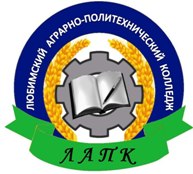 УТВЕРЖДАЮДиректор ГПОАУ ЯОЛюбимского аграрно-политехнического колледжа_________А.В. Дмитриев«____»________2021 РАССМОТРЕНАНа методическом советеПротокол от 27.08.2021 №2Председатель МС _____Т.М. СмирноваСОСТАВИТЕЛИ:РАССМОТРЕНАНа методическом советеПротокол от 27.08.2021 №2Председатель МС _____Т.М. СмирноваСамойлова И.В. –заместитель директора по общеобразовательным дисциплинамРАССМОТРЕНАНа методическом советеПротокол от 27.08.2021 №2Председатель МС _____Т.М. СмирноваЛаврентьева Л.В. – заместитель директора по учебно-воспитательной работеКруглова Н.М. – мастер производственного обучения РАССМОТРЕНАНа методическом советеПротокол от 27.08.2021 №2Председатель МС _____Т.М. СмирноваНазвание СодержаниеНаименование программыРабочая программа воспитания по профессии 38.01.02 Продавец, контролер-кассирОснования для разработки программыНастоящая программа разработана на основе следующих нормативных правовых документов:Конституция Российской Федерации (принята на всенародном голосовании 12 декабря 1993 г.) (с поправками);Указ Президента Российской Федерации от 21.07.2020 № 474 «О национальных целях развития Российской Федерации на период до 2030 года»;Федеральный Закон от 31.07.2020 № 304-ФЗ «О внесении изменений в Федеральный закон «Об образовании в Российской Федерации» по вопросам воспитания обучающихся» (далее-ФЗ-304);Федеральный закон от 28 июня 2014 г. № 172-ФЗ «О стратегическом планировании в Российской Федерации»;Федеральный закон от 29 декабря 2012 г. №273-ФЗ «Об образовании в Российской Федерации»;Федеральный закон от 6 октября 2003 г. № 131-ФЗ «Об общих принципах организации местного самоуправления в Российской Федерации»;Федеральный закон от 12 января 1996 г. № 7-ФЗ «О некоммерческих организациях»;Федеральный закон от 11 августа 1995 г. № 135-ФЗ «О благотворительной деятельности и добровольчестве (волонтерстве)»;Федеральный закон от 19 мая 1995 г. № 82-ФЗ «Об общественных объединениях»;распоряжение Правительства Российской Федерации от 12.11.2020 № 2945-р об утверждении Плана мероприятий по реализации в 2021 - 2025 годах Стратегии развития воспитания в Российской Федерации на период до 2025 года;распоряжение Правительства Российской Федерации от 29 мая 2015 г. № 996-р об утверждении Стратегии развития воспитания в Российской Федерации на период до 2025 года;распоряжение Правительства Российской Федерации от 13 февраля 2019 г. № 207-р об утверждении Стратегии пространственного развития Российской Федерации на период до 2025 года;приказ Министерства просвещения Российской Федерации от 1 февраля 2021 г. № 37 об утверждении методик расчета показателей федеральных проектов национального проекта «Образование»;приказ Министерства экономического развития Российской Федерации от 24 января 2020 г. №41 «Об утверждении методик расчета показателей федерального проекта «Кадры для цифровой экономики» национальной программы «Цифровая экономика Российской Федерации».- Федеральный государственный образовательный стандарт по  профессиям среднего профессионального образования по программе подготовки квалифицированных рабочих, служащих по профессии 38.01.02. Продавец, контролёр – кассир от 02.08.2013 №723.- Устав ГПОАУ ЯО Любимского аграрно-политехнического колледжа- Локальные акты ГПОАУ ЯО Любимского аграрно-политехнического колледжа:Положение о разработке основной профессиональной образовательной программы СПО Положение о  разработке основной профессиональной образовательной программы СПО с одновременным получением среднего общего образования Положение о реализации основной профессиональной образовательной программы СПО с одновременным получением среднего общего образованияПрограмма воспитания и социализации ГПОАУ ЯО Любимского аграрно-политехнического колледжа на 2020-2024 гг-другие локальные акты организацииЦель программыЦель рабочей программы воспитания – личностное развитие обучающихся 
и их социализация, проявляющиеся в развитии их позитивных отношений 
к общественным ценностям, приобретении опыта поведения и применения сформированных общих компетенций квалифицированных рабочих, служащихСроки реализации программына базе основного общего образования в очной форме – 2 года 10 месяцевИсполнители 
программыДиректор, заместитель директора по УВР, заместитель директора по ОД, классный руководитель, преподаватели, социальный педагог, члены Студенческого совета, представители родительского комитета, представители организаций - работодателейЛичностные качестваСоциальные качестваПрофессиональные качества- интеллектуально развитый; - энергичный; - самосовершенствующийся; 
- дисциплинированный; -самостоятельный; - ответственный за себя и других; -   интересующийся; - управляющий личным и профессиональным развитием; - гибкий, восприимчивый; 
-   инициативный; - аналитически мыслящий- коммуникабельный; -толерантный; -гражданин, патриот; -культурный; -нравственно воспитанный; -соблюдающий соц. нормы. -образованный; -конкурентоспособный; -опытный; -эффективно сотрудничает и организует деятельность свою и других; -самостоятельно решает проблемы; -компетентный в профессии; -информационно компетентный; -творческий; -амбициозный; - инициативный.Личностные результаты реализации программы воспитания (дескрипторы)Код личностных результатов реализации программы воспитанияОсознающий себя гражданином и защитником великой страны.ЛР 1Проявляющий активную гражданскую позицию, демонстрирующий приверженность принципам честности, порядочности, открытости, экономически активный и участвующий в студенческом и территориальном самоуправлении, в том числе на условиях добровольчества, продуктивно взаимодействующий и участвующий в деятельности общественных организаций.ЛР 2Соблюдающий нормы правопорядка, следующий идеалам гражданского общества, обеспечения безопасности, прав и свобод граждан России. Лояльный к установкам и проявлениям представителей субкультур, отличающий их от групп с деструктивным и девиантным поведением. Демонстрирующий неприятие и предупреждающий социально опасное поведение окружающих.ЛР 3Проявляющий и демонстрирующий уважение к людям труда, осознающий ценность собственного труда. Стремящийся к формированию в сетевой среде личностно и профессионального конструктивного «цифрового следа».ЛР 4Демонстрирующий приверженность к родной культуре, исторической памяти на основе любви к Родине, родному народу, малой родине, принятию традиционных ценностей   многонационального народа России.ЛР 5Проявляющий уважение к людям старшего поколения и готовность к участию в социальной поддержке и волонтерских движениях.  ЛР 6Осознающий приоритетную ценность личности человека; уважающий собственную и чужую уникальность в различных ситуациях, во всех формах и видах деятельности. ЛР 7Проявляющий и демонстрирующий уважение к представителям различных этнокультурных, социальных, конфессиональных и иных групп. Сопричастный к сохранению, преумножению и трансляции культурных традиций и ценностей многонационального российского государства.ЛР 8Соблюдающий и пропагандирующий правила здорового и безопасного образа жизни, спорта; предупреждающий либо преодолевающий зависимости от алкоголя, табака, психоактивных веществ, азартных игр и т.д. Сохраняющий психологическую устойчивость в ситуативно сложных или стремительно меняющихся ситуациях.ЛР 9Заботящийся о защите окружающей среды, собственной и чужой безопасности, в том числе цифровой.ЛР 10Проявляющий уважение к эстетическим ценностям, обладающий основами эстетической культуры. ЛР 11Принимающий семейные ценности, готовый к созданию семьи и воспитанию детей; демонстрирующий неприятие насилия в семье, ухода от родительской ответственности, отказа от отношений со своими детьми и их финансового содержания.ЛР 12Личностные результатыреализации программы воспитания, 
определенные отраслевыми требованиями к деловым качествам личностиЛичностные результатыреализации программы воспитания, 
определенные отраслевыми требованиями к деловым качествам личностиСоблюдающий в своей профессиональной деятельности этические принципы: честности, независимости, профессионального скептицизма, противодействия коррупции и экстремизму, обладающий системным мышлением и умением принимать решение в условиях риска и неопределенностиЛР 13Готовый соответствовать ожиданиям работодателей: проектно-мыслящий, эффективно взаимодействующий с членами команды и сотрудничающий с другими людьми, осознанно выполняющий профессиональные требования, ответственный, пунктуальный, дисциплинированный, трудолюбивый, критически мыслящий, нацеленный на достижение поставленных целей; демонстрирующий профессиональную жизнестойкостьЛР 14Наименование профессионального модуля, 
учебной дисциплины Код личностных результатов реализации программы воспитания Общеобразовательный циклОДБ 01 Русский языкЛР 5, ЛР 6, ЛР 8, ЛР 11ОДБ 02 ЛитератураЛР 5 – ЛР 12ОДБ 03 Иностранный языкЛР 9 – ЛР 12ОДБ 04 МатематикаЛР 1 – ЛР 14ОДБ 05 ИсторияЛР 13, ЛР 14ОДБ 06 Физическая культураЛР 10, ЛР 11ОДБ 07 Основы безопасности жизнедеятельностиЛР 10, ЛР 11ОДБ 08 АстрономияЛР 9ОДБ 09 ФизикаЛР 10ОДБ 10 ИнформатикаЛР 10, ЛР 11ОДБ 11 Обществознание (включая экономику и право)ЛР 9, ЛР 10, ЛР 11ОДБ 12 Родная литератураЛР 6, ЛР 10, ЛР 12, ЛР 13, ЛР 14Индивидуальный проектЛР 9, ЛР 10, ЛР 11ОП.00 Общепрофессиональный циклОП.00 Общепрофессиональный циклОП 01 Экономические и организационно-правовые основы усадебного хозяйстваЛР 13, ЛР 14ОП 02Основы деловой культурыЛР 13, ЛР 14ОП 03 Основы микробиологии, санитарии и гигиеныЛР 13, ЛР 14ОП 04Экологические основы природопользованияЛР 13, ЛР 14ОП 05 Основы бухгалтерского учета, налогов и аудитаЛР 13, ЛР 14ОП 06 Информационные технологии в профессиональной деятельностиЛР 13, ЛР 14ОП 07 Безопасность жизнедеятельностиЛР 13, ЛР 14ОП 08 Эффективное поведение на рынке трудаЛР 13, ЛР 14ПМ.00 Профессиональные модулиПМ.00 Профессиональные модулиЛР 13, ЛР 14ПМ 01. Продажа непродовольственных товаровПМ 01. Продажа непродовольственных товаровМДК 01.01 Розничная торговля непродовольственными товарамиЛР 13, ЛР 14Учебная практикаЛР 13, ЛР 14Производственная практикаЛР 13, ЛР 14ПМ 02 Продажа продовольственных товаровПМ 02 Продажа продовольственных товаровМДК 02.01 Розничная торговля продовольственными товарамиЛР 4, ЛР 12, ЛР 13, ЛР 14Учебная практикаЛР 4, ЛР 13, ЛР 14Производственная практикаЛР 4, ЛР 13, ЛР 14ПМ 03 работа на контрольно-кассовой технике и расчеты с покупателямиПМ 03 работа на контрольно-кассовой технике и расчеты с покупателямиМДК 03.01. Эксплуатация контрольно-кассовой техникиЛР 4, ЛР 13, ЛР 14Учебная практикаЛР 13, ЛР 14Производственная практикаЛР 13, ЛР 14Характеристики контингента обучающихсяКол-во человекВсего студентов:14численность проживающих в общежитии0численность несовершеннолетних студентов0численность студентов с ОВЗ, инвалидов0численность студентов, имеющих детей8численность студентов из многодетных семей0численность студентов из неполных семей0численность студентов, находящихся в трудной жизненной ситуации, в том числе сироты, опекаемые0численность студентов из числа мигрантов0принадлежность студентов к религиозным организациям0принадлежность студентов к этнокультурным группам0участие студентов в деятельности общественных объединений1наличие студентов, имеющих правонарушения, стоящих на учете в органах внутренних дел0численность студентов, склонных к употреблению алкоголя, психоактивных и наркотических веществ, к игровым зависимостям0численность студентов, находящихся в конфликте с законом либо склонных к социально неодобряемым действиям0Структурные компоненты программы воспитания  ЗадачиОрганизационные решения1.«Ключевые дела колледжа»Вовлечение студентов в эмоционально окрашенные и расширяющие спектр социальных контактов события благотворительной, экологической, волонтерской, патриотической, трудовой направленности. Организация спортивных состязаний, праздников, фестивалей, представлений, акций, ритуалов.Формирование позитивного опыта поведения, ответственной позиции студентов в отношении событий, происходящих в колледже, готовности к сотрудничеству, реагированию на критику.Включение обучающихся в процессы преобразования социальной среды поселений, реализацию социальных проектов и программ. Популяризация социально одобряемого поведения современников, соотечественников, земляков.Обеспечение воспитательного контекста приобретения нового для студента опыта (и рефлексивного осмысления) его участия в территориальных выборах и референдумах, в волонтерском движении.Организация взаимодействия студентов с социальными группами и НКО (поддержка семейных и местных традиций, благоустройство общественных пространств, реагирование на экологические проблемы и т.д.). Реализация потенциала управляющих, наблюдательных, попечительских советов ПОО, взаимодействия администрации ПОО, общественно-деловых объединений работодателей, общественных объединений, волонтерских организаций.Внесения предложений, направленных на инициативные решения представителей органов местной власти по обновлению перечней муниципально и регионально-ориентированных воспитательно-значимых активностей на территории.Взаимодействие администрации колледжа и представителей органов управления молодежной политикой.2.«Колледжный урок»Реализация педагогами воспитательного потенциала урока предполагает следующееУчастие в конкурсах профессионального мастерства.Участие в предметных олимпиадах по дисциплинам. на уровне образовательной организации.Конкурс индивидуальных проектов, чтецов, презентаций, рисунков, буклетов, фотографий, видеороликов и др.Проведение мастер классов в рамках недель цикловых-методических комиссий, в т.ч. с приглашением ведущих специалистов. Проведение круглых столов с приглашением успешных выпускников и ведущих специалистов.Наблюдение за взаимоотношениями обучающихся в учебной группе, создание благоприятного психологического климата.Наблюдение преподавателя за посещением учебных занятий, успешностью обучения и профессиональным становлением каждого обучающегося учебной группы.Формирование личностных и исследовательских результатов, развитие научного мировоззрения, культуры научного исследования, профессиональное развитие личности обучающегося, развитие профессиональных качеств и предпочтений, профессиональной мобильности, непрерывного профессионального роста, обеспечивающего конкурентоспособность выпускника 3.«Дополнительное образование»Данный Модуль помогает педагогам колледжа вовлечь обучающихся в мероприятия и проекты духовно-нравственного и патриотического воспитания, в интересную и полезную для них творческую деятельность, которая предоставит им возможность самореализоваться, приобрести социально-значимые знания, получить опыт участия в социально значимых делахИспользование объединений дополнительного образования, созданных на базе колледжа4.«Классное руководство, Кураторство и поддержка»Обеспечение деятельности по созданию и развитию коллектива учебной группы, по обнаружению и разрешению проблем обучающихся, оказанию им помощи в становлении субъектной позиции, реализации механизмов самоуправления.Организация взаимодействия педагогов с родителями студентов, выработка совместной с ними стратегии взаимодействия в проблемных ситуациях.Реализация потенциала педагогических советов, социальных педагогов, психологических служб (при наличии).Коррекция задач развития личности в рабочих программах предметно-цикловыми комиссиями.5. «Взаимодействие с родителями»Создание воспитывающей среды через вовлечение обучающихся и их родителей, общественных организаций и административных структур в совместную воспитательно-образовательную деятельность, способствующую воспитанию здорового, культурного, образованного обучающегосяВзаимодействие администрации колледжа и представителей родительской общественности, в том числе представителей управляющих советов.6. «Социально-психолого-педагогическое и социальное сопровождение инвалидов и с лиц ОВЗ»Создание системы работы по психолого-педагогическому и социальному сопровождению обучающихся с ограниченными возможностями здоровья и инвалидов в условиях колледжа.Создание в Колледже условий, необходимых для получения среднего профессионального образования инвалидами и лицами с ОВЗ, их социализации и адаптации; формирование в Колледже толерантной социокультурной среды.7.«Студенческое самоуправление»Обеспечение включения студентов обучающихся в формальные и неформальные группы, обеспечивающие благоприятные сценарии взаимодействия с ними, предупреждение их вовлечения в деструктивные группы.Вовлечение студентов в коллегиальные формы управления образовательной организацией.Реализация потенциала студенческих советов, представителей коллегиальных форм управления колледжем.8.«Профессионально - и бизнес - ориентирующее развитие»Создание условий для появления у студентов опыта самостоятельного заработка, знакомства с вариантами профессиональной самореализации в разных социальных ролях, обнаружения связи его профессионального потенциала с интересами общественных объединений, некоммерческого сектора, социальных институтов.Создание предпосылок для обеспечения решения регионально значимых вопросов карьерного становления на территории, знакомство с требованиями ключевых работодателей.Организация экскурсий на предприятия, встреч с представителями разных профессий и социальных ролей, организация участия в мастер-классах, стажировках.Обеспечение результативности воспитательной составляющей профессионального цикла.Взаимодействие администрации колледжа и представителей общественно-деловых объединений работодателей, общественных объединений.Организация партнерских отношений колледжа с департаментом по труду и занятости.Коррекция задач развития личности в рабочих программах предметно-цикловыми комиссиями. 9.«Молодежные общественные объединения»С 2015 года в колледже действует волонтерское движение «Вместе мы сила». Основные направления деятельности волонтерского движения формируются в соответствии с целями и задачами, определенными колледжем и планом работы, утверждаемым ежегодно. Действующее в колледже общественное объединение – Отряд волонтеров – это добровольное, самоуправляемое, некоммерческое формирование, созданное по инициативе обучающихся и педагогических работников развить в себе такие качества как внимание, забота, уважение, умение сопереживать, умение общаться, слушать и слышать других; Использование партнерских связей с молодежными общественными объединениями.Взаимодействие администрации ПОО и представителей органов управления молодежной политикой.Модуль осуществляется через: - организацию общественно полезных дел, дающих обучающимся возможность получить важный для их личностного развития опыт осуществления дел, направленных на помощь другим людям, своему колледжу, обществу в целом;10. «Гражданин и патриот»Приобщение обучающихся к культуре и традициям народа России, к активной деятельности по изучению, сохранению и популяризации культурного наследия родного края средствами музейной деятельности через системную проектную деятельность, воспитание у обучающихся чувство патриотизма. Воспитание обучающихся на традициях русского народа, углубление и расширение знаний по истории Отечества, Родного края, колледжа и семьи. личности, обладающей умениями анализировать окружающую действительность, осознающей свое место в историко-культурных процессах; воспитание активной жизненной позиции и высоко нравственных идеалов у обучающихся. 11. «Социализация и духовно-нравственное развитие»- Формирование способности к духовному развитию, реализации творческого потенциала в учебно-игровой, предметно-продуктивной, социально ориентированной деятельности на основе нравственных установок и моральных норм, непрерывного образования, самовоспитания и универсальной духовно-нравственной компетенции — «становиться лучше»; Формирование основ нравственного самосознания личности; Принятие обучающимся базовых национальных ценностей, национальных и этнических духовных традиций; Формирование эстетических потребностей, ценностей и чувств; Формирование способности открыто выражать и отстаивать свою нравственно оправданную позицию, проявлять критичность к собственным намерениям, мыслям и поступкам; Расширение образовательных и развивающих возможностей для обучающихся и их родителей (законных представителей) в образовательном учреждении (организация кружков, секций, консультаций, семейного клуба); Взаимодействие с общественными и профессиональными организациями, организациями культуры, направленное на нравственное развитие учащихся и оптимизацию воспитательной деятельности (организация культурного отдыха, экскурсий, занятий в музеях, встреч с интересными людьми; проведение социальных и психологических исследований; участие в конкурсах); 12. «Формирование системы ценностей здорового и безопасного образа жизни»Формирование здорового и безопасного образа жизни – комплексная программа формирования у обучающихся установок, личностных ориентиров и норм поведения, обеспечивающих сохранение и укрепление физического психологического здоровья, как одной ценностных составляющих, способствующих познавательному и эмоциональному развитию обучающегося колледжа, создание условий для физического совершенствования на основе регулярных занятий физкультурой и спортом в соответствии с индивидуальными особенностями и склонностями обучающихсяОрганизация работы спортивных и оздоровительных секций; Организация спортивных праздников; Организация представительства колледжа в городских и областных мероприятиях спортивно-массовой направленности Проведение спартакиад, спортивных соревнований; Участие в выездных сборах спортивной направленности; Представление информации на сайт колледжа (о спортивных секциях, командах; обучающихся и преподавателях - призерах в индивидуальном и групповом первенстве по отдельным видам спорта); Проведение разъяснительно-пропагандистской работы среди обучающейся молодежи о здоровом образе жизни.13.«Профилактика наркомании, экстремистских проявлений в  молодежной среде»Привлечение обучающихся к общественно значимой деятельности и уменьшение количества несовершеннолетних состоящих на внутриколледжном учете и учете в КДНиЗП.Формирование основ знаний об ответственности за совершение преступлений экстремистского и террористического характера;Привлечение детей и подростков к общественно значимой деятельности и уменьшение количества несовершеннолетних состоящих на внутриколледжном учете и учете в КДНиЗПУчастие в акциях и мероприятиях по формированию здорового образа жизни и профилактике экстремисских проявлений, организуемых колледжем14. «Социальное партнерство в воспитательной деятельности колледжа»Обеспечение оптимального сочетания конкурентной и кооперативной моделей поведения обучающихся.Организация совместной конкурсной активности студентов ПОО, их родителей, педагогов, представителей общественности и бизнеса в конкурсах, отражающих тематику труда человека в широком контексте (профессионального, семейного, волонтерского), его роли в развитии территорий и отраслей.Использование инфраструктурных решений, предусмотренных конкурсами профессионального мастерства15.«Цифровая среда»Обеспечение первичного опыта знакомства с реалиями сбора и использования цифрового следа, предупреждение деструктивного поведения в сетевой среде.Организация освоения цифровой деловой коммуникации, дистанционного публичного выступления, соблюдения сетевого этикета, использования актуальных информационных инструментов расширения коммуникационных возможностей. Активизация социальных связей и отношений, актуализируемых в процессе создания и реализации молодежных социальных проектов, предусматривающих компьютерно-опосредованные формы реализации.№п/пПоказатели качества и эффективности реализации программыЕдиницаизмеренияЕдиницаизмерениякурскурскурс№п/пПоказатели качества и эффективности реализации программыЕдиницаизмеренияЕдиницаизмеренияНа 1 курсеНа 2 курсена 3 курсена 3 курсе1.Раздел 1. Показатели качества созданных условий для воспитания обучающихсяРаздел 1. Показатели качества созданных условий для воспитания обучающихсяРаздел 1. Показатели качества созданных условий для воспитания обучающихсяРаздел 1. Показатели качества созданных условий для воспитания обучающихсяРаздел 1. Показатели качества созданных условий для воспитания обучающихсяРаздел 1. Показатели качества созданных условий для воспитания обучающихсяРаздел 1. Показатели качества созданных условий для воспитания обучающихся1.1.Количество воспитательных мероприятий, проводимых на уровне района, города, области в которых участвовали обучающиеся учебной группыед.ед.541.2.Количество воспитательных мероприятий, проводимых на уровне образовательной организации, в которых участвовали обучающиеся учебной группыед.ед.11101.3.Количество воспитательных мероприятий, проводимых на уровне учебной группы, в которых участвовали более половины обучающихся учебной группыед.ед.12111.4.Количество творческих кружков, студий, клубов и т.п. в образовательной организации, в которых могут бесплатно заниматься обучающиесяед.ед.331.5.Доля обучающихся, занимавшихся в течение учебного года в творческих кружках, студиях, клубах и т.п., от общей численности обучающихся в учебной группе%%65661.6.Количество спортивных и физкультурно - оздоровительных секций, клубов и т.п. в образовательной организации, в которых могут бесплатно заниматься обучающиесяед.ед.11111.7.Доля обучающихся, занимавшихся в течение учебного года в спортивных секциях, фитнес-клубах, бассейнах и т.п., от общей численности обучающихся в учебной группе%%65661.8.Доля обучающихся, оценивших на «хорошо» и «отлично» проведенные в учебном году воспитательные мероприятия, от общей численности обучающихся в учебной группе%%75741.9.Доля обучающихся, участвующих в работе студенческого совета, стипендиальной, дисциплинарной или других комиссиях, от общей численности обучающихся в учебной группе%%65671.10.Доля обучающихся, принявших участие в анкетировании по выявлению удовлетворенностью качеством обучения и условиями образовательного процесса, от общей численности обучающихся в учебной группе%%1001001.11.Доля обучающихся, оценивших на «хорошо» и «отлично» удовлетворенность качеством обучения, от общей численности обучающихся в учебной группе%%1001001.12.Доля обучающихся, оценивших на «хорошо» и «отлично» удовлетворенность условиями образовательного процесса, от общей численности обучающихся в учебной группе%%1001001.13.Доля родителей (законных представителей) обучающихся, оценивших на «хорошо» и «отлично» удовлетворенность условиями образовательного процесса, от общей численности родителей обучающихся в учебной группе%%65651.14.Доля преподавателей, работающих в учебной группе, оценивших на «хорошо» и «отлично» удовлетворенность условиями образовательного процесса, от общей численности преподавателей, работающих в учебной группе%%1001001.15.Доля обучающихся, участвовавших в добровольном социально-психологическом тестировании на раннее выявление немедицинского потребления наркотических средств и психотропных веществ, от общей численности обучающихся группы%%1001002.Раздел 2. Показатели эффективности проведенных воспитательных мероприятий для профессионально-личностного развития обучающихсяРаздел 2. Показатели эффективности проведенных воспитательных мероприятий для профессионально-личностного развития обучающихсяРаздел 2. Показатели эффективности проведенных воспитательных мероприятий для профессионально-личностного развития обучающихсяРаздел 2. Показатели эффективности проведенных воспитательных мероприятий для профессионально-личностного развития обучающихсяРаздел 2. Показатели эффективности проведенных воспитательных мероприятий для профессионально-личностного развития обучающихсяРаздел 2. Показатели эффективности проведенных воспитательных мероприятий для профессионально-личностного развития обучающихсяРаздел 2. Показатели эффективности проведенных воспитательных мероприятий для профессионально-личностного развития обучающихся2.1.Доля обучающихся, не пропустивших ни одного учебного занятия по неуважительнойпричине от общей численности обучающихся в учебной группе%%65652.2.Средний балл освоения ООП по итогам учебного года (по всем обучающимся учебной группы по результатам промежуточной аттестации за зимнюю и летнюю сессии)1,0-5,0балл1,0-5,0балл44.52.3.Доля обучающихся, участвовавших в предметных олимпиадах от общей численности обучающихся в учебной группе%%15122.4.Количество победителей, занявших 1, 2 или 3 место в предметных олимпиадах, из обучающихся учебной группычел.чел.002.5.Количество участников, выступивших с докладами на научно-практических конференциях, из числа обучающихся в учебной группечел.чел.002.6.Количество опубликованных научных статей, подготовленных обучающимися учебной группычел.чел.002.7.Средний % заимствований при выполнении курсовой работы (проекта) обучающимися учебной группы%%002.8.Средний % заимствований при выполнении дипломной работы (проекта) обучающимися учебной группы%%002.9.Доля обучающихся, получающих повышенную стипендию по результатам летней сессии от общей численности обучающихся в учебной группе%%002.10.Доля обучающихся, получивших отметку «отлично» и положительный отзыв работодателя по преддипломной практике от общей численности обучающихся в учебной группе%%002.11.Доля обучающихся, получивших минимальный разряд при сдаче квалификационного экзамена по модулю Выполнение работ по одной или нескольким профессиям рабочих, должностям служащих от общей численности обучающихся в учебной группе%%002.12.Доля обучающихся, получивших повышенный разряд при сдаче квалификационного экзамена по модулю Выполнение работ по одной или нескольким профессиям рабочих, должностям служащих от общей численности обучающихся в учебной группе%%002.13.Доля обучающихся, участвующих в региональном чемпионате Ворлдскиллс, от общей численности обучающихся в учебной группе%%002.14.Доля обучающихся, сдававших ГИА по оценочным материалам Ворлдскиллс, от общей численности обучающихся в учебной группе%%002.15.Доля обучающихся, сдавших демонстрационный экзамен в ГИА на положительную оценку (отлично, хорошо, удовлетворительно), от общей численности обучающихся в учебной группе%%002.16.Доля обучающихся, сдавших демонстрационный экзамен в ГИА на «отлично» от общей численности обучающихся в учебной группе%%002.17.Количество обучающихся в учебной группе, получивших на одном из государственных аттестационных испытаний в ходе ГИА оценку «неудовлетворительно»чел.чел.002.18.Доля обучающихся, получивших награды, грамоты за участие в творческих конкурсах, фестивалях, иных мероприятиях различного уровня, от общей численности обучающихся в учебной группе%%65652.19.Доля обучающихся, получивших награды, грамоты за участие в спортивных соревнованиях, ГТО и иных физкультурно - оздоровительных мероприятиях различного уровня, от общей численности обучающихся в учебной группе%%65672.20.Доля положительных отзывов работодателей по результатам проведенных воспитательных мероприятий от общего количества отзывов работодателей в учебной группе%%002.21.Доля положительных отзывов родителей (законных представителей) обучающихся учебной группы по результатам проведенных воспитательных мероприятий от общего количества отзывов родителей учебной группы%%002.22.Доля положительных отзывов преподавателей учебной группы по результатам проведенных воспитательных мероприятий от общего количества отзывов преподавателей учебной группы%%65702.23.Количество обучающихся учебной группы, состоящих на различных видах профилактического учета/контролячел.чел.002.24.Количество обучающихся с выявленным фактом немедицинского потребления наркотических средств и психотропных веществ в учебной группечел.чел.002.25.Количество правонарушений, совершенных обучающимися учебной группы за учебный год      ед.      ед.002.26.Количество обучающихся, совершивших суицид или погибших в ходе неправомерных действий («зацеперы» и др.)Количество обучающихся, совершивших суицид или погибших в ходе неправомерных действий («зацеперы» и др.)чел.002.27.Количество обучающихся, получивших травмы при проведении воспитательных мероприятийКоличество обучающихся, получивших травмы при проведении воспитательных мероприятийчел.00Наименование должности (в соответствии со штатным расписанием колледжа)Функционал, связанный с организацией и реализацией воспитательного процессаДиректорОрганизация и руководство воспитательным процессом в колледжеЗаместитель директора (контроль качества образования)Руководство содержанием и реализацией рабочей программы воспитания. Текущее и перспективное планирование, контроль реализации мероприятий, выполнение поставленных задач.Социальный педагогАнализ проблем обучающихся, разработка программ адаптации, социально-психолого-педагогическое сопровождение обучающихся и семей.Педагог дополнительного образованияПоддержка студенческих инициатив, развитие мотивации, познавательных интересов, организация внеурочных мероприятий.Преподаватель/мастер производственного обучения/классный руководительФормирование у обучающихся компетенций и личностных результатов обучения в соответствии с требованиями ФГОС СПО, развитие интереса к выбранной профессии, организация внеурочной деятельности.ДатаСодержание и формы деятельностиУчастникиМесто проведенияОтветственныеКоды ЛР  Наименование 
модуляСЕНТЯБРЬСЕНТЯБРЬСЕНТЯБРЬСЕНТЯБРЬСЕНТЯБРЬСЕНТЯБРЬСЕНТЯБРЬ1День знанийТоржественная линейка, посвященная началуучебного года. Тематический кураторский час.Все группыАктовый зал, спортивная площадкаЗаместитель директора по УВРДиректор, заместители директора, педагоги-организаторы, социальные педагоги, руководители учебных групп, преподаватели,  представители студенчества, родителиЛР 2ЛР 11М2 «Социализация и духовно-нравственное воспитание»М4 «Профессиональное и бизнес-ориентированное развитие»1Всероссийский открытый урок «ОБЖ» (урок подготовки обучающихся к действиям в условиях различного рода чрезвычайных ситуаций)Все группыУчебные аудиторииРуководители учебных групп, преподаватели ОБЖЛР 1ЛР 3ЛР 5М2 «Социализация и духовно-нравственное воспитание»М3 «Окружающий мир, живая природа. культурное наследие ,и здоровый образ жизни»2Классные часы ко Дню окончания Второй мировой войныВсе группыУчебные аудиторииРуководители учебных группЛР 2ЛР 3М1  «Гражданин и патриот»М2 «Социализация и духовно-нравственное воспитание»3«Митинг памяти», в рамках Дня солидарности в борьбе с терроризмомВсе группыПо плану работы агентстваМОУ «Агентство по делам молодежи», руководители учебных групп, преподавателиЛР 2ЛР 3М2 «Социализация и духовно-нравственное воспитание»М1  «Гражданин и патриот»3Мероприятие «Экстремизм и терроризм - угроза обществу» (ко Дню солидарности вборьбе с терроризмом)Все группыАктовый залПреподаватели историиЛР 1ЛР 3ЛР 5М1  «Гражданин и патриот»М2  «Социализация и духовно-нравственное воспитание»8Акция, посвященная Международному дню распространения грамотностиВсе группыАктовый залЗам. директора по УВР, социальный педагог, педагог – психолог, преподаватели ЛР 4М3 «Окружающий мир, живая природа. культурное наследие ,и здоровый образ жизни»Конкурсно-игровая программа «Мы за трезвый образ жизни», в рамках Всероссийского дня трезвостиВсе группыПо плану работы агентстваМОУ «Агентство по делам молодежи», руководители учебных групп, преподавателиЛР 1ЛР 3ЛР 5М1  «Гражданин и патриот»М2  «Социализация и духовно-нравственное воспитание»Интерактивная игра «Привычка быть здоровыми»Все группыПо плану работы агентстваМОУ «Агентство по делам молодежи», руководители учебных групп, преподавателиЛР 1ЛР 3ЛР 5М1  «Гражданин и патриот»М2  «Социализация и духовно-нравственное воспитание»21Тематические классные часы, викторины, конкурсы:День победы русских полков во главе с Великим князем Дмитрием Донским (Куликовская битва, 1380 год).День зарождения российской государственности (862 год)Все группыУчебные аудиторииЗам. директора по УВР, социальный педагог, руководители учебных групп, преподаватели историиЛР 5ЛР 8М1  «Гражданин и патриот»М2  «Социализация и духовно-нравственное воспитание»23Акции “Я тебя слышу” (Международный день жестовых языков)Все группыУчебные аудиторииЗам. директора по УВР, социальный педагог, ЛР 6ЛР 8М6 «Студенческое самоуправление»М2  «Социализация и духовно-нравственное воспитание»25-29Проведение с обучающимися тематических классных часов, викторин, конкурсов, соревнований по безопасности дорожного движения (неделя безопасности дорожного движения)Все группыУчебные аудиторииРуководители учебных групп, преподаватели ОБЖ, ф/вЛР 3ЛР 9М3 «Окружающий мир, живая природа. культурное наследие ,и здоровый образ жизни»М4 «Профессиональное и бизнес-ориентированное развитие»26Просмотр документального фильма «Услышь меня» (Международный день глухих)Все группыУчебные аудиторииЗам. директора по УВР, социальный педагогЛР 6ЛР 8М2  «Социализация и духовно-нравственное воспитание»Презентация спортивных секций, студий Студенческого творческого центра, волонтерского отряда. вовлечение студентов в социально значимую деятельность.Все группыАктовый залЗам. директора по УВР,педагог-психолог, социальный педагог, руководители учебныхгрупп, преподаватели физкультурыЛР 9ЛР 10М3 «Окружающий мир, живая природа. культурное наследие ,и здоровый образ жизни»Проведение экологических уроков по утилизации бытовых отходовВсе группыУчебные аудиторииПреподавателиЛР 10«М3 «Окружающий мир, живая природа. культурное наследие ,и здоровый образ жизни»С учащимися и их законными представителями проводить беседы о безопасном поведении, в том числе о недопустимости проноса в здание образовательного учреждения взрывчатых веществ, пиротехнических средств   Все группыПо плану ПДН, руководители учебных групп, социальный педагогЛР 5М1  «Гражданин и патриот»М2  «Социализация и духовно-нравственное воспитание»Участие в городских, региональных и всероссийских научно-методических семинарах, конференциях по проблемам патриотического воспитания молодежи.Все группыПо плануЗам. директора по ВР, преподаватели историиЛР 2ЛР 3ЛР 5М1  «Гражданин и патриот»М2  «Социализация и духовно-нравственное воспитание»Работа	военно-патриотического клуба.Все группыАктовый залРуководитель клубаЛР 2ЛР 3ЛР 5М1  «Гражданин и патриот»М6 «Студенческое самоуправление»Проводить беседы с учащимися и их законными преставителями о недопустимости поддержания экс-тремистской идеологии, участия в молодежных неформальных объе-диненияхВсе группыПо плану ПДН, руководители учебных групп, социальный педагогЛР 5М1  «Гражданин и патриот»М2  «Социализация и духовно-нравственное воспитание»Путем проведения индивидуальных бесед с учащимися, родителями, педагогами, получать информацию о фактах вовлечения н/л в пьянство и наркоманию, преступные и иные антиобщественные действия, а также о семьях, находящихся в социально опасном положении Все группыПо плану ПДН, руководители учебных групп, социальный педагогЛР 5М1  «Гражданин и патриот»М2  «Социализация и духовно-нравственное воспитание»Работа волонтерского отряда по распространению идей здорового образа жизни и профилактики потребления алкоголя и ПАВ(Студенческие просветительские акции,    дни здоровья).Все группыПо плануЗам. директора по  УВР,руководитель отряда.ЛР 9ЛР 6М 6«Студенческое самоуправление»«М3 «Окружающий мир, живая природа. культурное наследие ,и здоровый образ жизни»Производственная практика (по профилю специальности)Группы, проходящиепрактикуПо плануРуководители практикиЛР 4ЛР 7ЛР13 , ЛР14М4 «Профессиональное и бизнес-ориентированное развитие»Разъяснение учащимся и их законным представителям поло-жения №50-з ЯО «О гарантиях прав ребенка в Ярославской области»Все группыПо плану ПДН, руководители учебных групп, социальный педагогЛР 5М1  «Гражданин и патриот»М2  «Социализация и духовно-нравственное воспитание»Встречи с работодателями3 курсПо плануЗам. директора, мастера производственного обучения, зав. отделением, предприятия-работодатели,ЛР 4ЛР 7ЛР13 , М4 «Профессиональное и бизнес-ориентированное развитие»М5 Социальное партнерство в воспитательной деятельности»ОКТЯБРЬОКТЯБРЬОКТЯБРЬОКТЯБРЬОКТЯБРЬОКТЯБРЬОКТЯБРЬ4Всероссийский открытый урок «ОБЖ» (приуроченный ко Дню гражданской обороны Российской Федерации)Классные часы, посвящённые Дню гражданской обороныВсе группыУчебные аудиторииРуководители учебныхгрупп, преподаватели ОБЖЛР 1ЛР 3ЛР 5М1  «Гражданин и патриот»М6«Студенческое самоуправление5Международный день учителяПраздничное мероприятие, посвященное Днюучителя «Мы вас любим!»Все группыАктовый залЗаместитель директора по УВР, педагог- организатор, студсоветЛР 2ЛР 11ЛР 5М2  «Социализация и духовно-нравственное воспитание»М6«Студенческое самоуправлениеПроводить беседы с учащимися и их законными преставителями о недопустимости поддержания экс-тремистской идеологии, участия в молодежных неформальных объе-диненияхВсе группыПо плану ПДН, руководители учебных групп, социальный педагогЛР 5М1  «Гражданин и патриот»М2  «Социализация и духовно-нравственное воспитание»Путем проведения индивидуальных бесед с учащимися, родителями, педагогами, получать информацию о фактах вовлечения н/л в пьянство и наркоманию, преступные и иные антиобщественные действия, а также о семьях, находящихся в социально опасном положении Все группыПо плану ПДН, руководители учебных групп, социальный педагогЛР 5М1  «Гражданин и патриот»М2  «Социализация и духовно-нравственное воспитание»Разъяснение учащимся и их законным представителям поло-жения №50-з ЯО «О гарантиях прав ребенка в Ярославской области»Все группыПо плану ПДН, руководители учебных групп, социальный педагогЛР 5М1  «Гражданин и патриот»М2  «Социализация и духовно-нравственное воспитание»6Международный день детского церебрального параличаАкция « От сердца к сердцу»ВолонтерыПо плануЗаместитель директора по УВР,, студсоветЛР 6ЛР 8М6«Студенческое самоуправление»Квест-игра «Время быть здоровыми!», в рамках областной акции «Наша жизнь-в наших руках»Все группыПо плану работы агентстваМОУ «Агентство по делам молодежи», руководители учебных групп, преподавателиЛР 1ЛР 3ЛР 5М1  «Гражданин и патриот»М2  «Социализация и духовно-нравственное воспитание»Интеллектуально-познавательная игра «Молодежь на волне ЗОЖ» в рамках Областной межведомственной акции «Наша жизнь – в наших руках»Все группыПо плануЦентральная библиотека, руководители учебных групп. ЛР 4М2  «Социализация и духовно-нравственное воспитание»М4 «Профессиональное и бизнес-ориентированное развитие»Вечерний, профилактический рейд в общежитияСтуденты, проживающие в общежитииОбщежитие Студенческий профком, студенческий совет, педагог - психологЛР 9ЛР 11ЛР 12М6 «Студенческое самоуправление»Проведение спортивного мероприятия «Молодежь против наркотиков».Все группыПо плануРуководительфизвоспитанияЛР 9ЛР 10М3 «Окружающий мир, живая природа. культурное наследие ,и здоровый образ жизни»Коррекционно-развивающие игры по развитию коммуникативных навыков и эмоционально-волевой сферыВсе группыПо плануРуководители учебных группЛР 9ЛР 10М3 «Окружающий мир, живая природа. культурное наследие ,и здоровый образ жизни»М2  «Социализация и духовно-нравственное воспитание «Групповые родительские собранияВсе группыПо плануЗам. директора по ВР, зав. отделением, руководители учебныхгруппЛР 3ЛР 12«Взаимодействие с родителями»«Правовое сознание»Краеведческий урок «Как прекрасен мой край» (онлайн) Все группыПо плануПреподаватели экологии, историиЛР 5ЛР 8М3 «Окружающий мир, живая природа. культурное наследие ,и здоровый образ жизни»Беседы со	студентами на темы:«Значение профессионального выбора в дальнейшей жизни»,«Учебная деятельность и преемственность профобразования».2-4 курсПо плануЗам. директора по ВР, ответственный по УПРЛР 4ЛР 7М4 «Профессиональное и бизнес-ориентированное развитие»Деловые игры «Что я знаю о своей профессии?».2-4 курсПо плануПреподавателиЛР 4ЛР 7М4 «Профессиональное и бизнес-ориентированное развитие»НОЯБРЬНОЯБРЬНОЯБРЬНОЯБРЬНОЯБРЬНОЯБРЬНОЯБРЬ4День народного единстваАкции, конкурсы, открытые уроки, мероприятия, посвященные Дню народного единстваВсе группыПо плануЗаместитель директора по УВР,педагог- организатор, студсовет, руководители учебных группЛР 1ЛР 2ЛР 3ЛР 5М1  «Гражданин и патриот»М2  «Социализация и духовно-нравственное воспитание13Международный день слепыхАкции, открытые уроки, мероприятия, посвященные Дню слепыхволонтерыПо плануЗаместитель директора по ВР, педагог-психолог, студсоветЛР 6ЛР 8М6 «Студенческое самоуправление»16Международный день толерантностиАкция ко дню толерантности «Поделись своей добротой»Тематические классные часыВсе группыУчебные аудиторииРуководители учебных группЛР 2ЛР 3ЛР 8М3 «Окружающий мир, живая природа. культурное наследие ,и здоровый образ жизниМ2  «Социализация и духовно-нравственное воспитаниеПроводить беседы с учащимися и их законными преставителями о недопустимости поддержания экс-тремистской идеологии, участия в молодежных неформальных объе-диненияхВсе группыПо плану ПДН, руководители учебных групп, социальный педагогЛР 5М1  «Гражданин и патриот»М2  «Социализация и духовно-нравственное воспитание»Путем проведения индивидуальных бесед с учащимися, родителями, педагогами, получать информацию о фактах вовлечения н/л в пьянство и наркоманию, преступные и иные антиобщественные действия, а также о семьях, находящихся в социально опасном положении Все группыПо плану ПДН, руководители учебных групп, социальный педагогЛР 5М1  «Гражданин и патриот»М2  «Социализация и духовно-нравственное воспитание»Разъяснение учащимся и их законным представителям поло-жения №50-з ЯО «О гарантиях прав ребенка в Ярославской области»Все группыПо плану ПДН, руководители учебных групп, социальный педагогЛР 5М1  «Гражданин и патриот»М2  «Социализация и духовно-нравственное воспитание»Интеллектуальная игра «Толерантность, и мы», в рамках Международного дня терпимости и пониманияВсе группыПо плану работы агентстваМОУ «Агентство по делам молодежи», руководители учебных групп, преподавателиЛР 1ЛР 3ЛР 5М1  «Гражданин и патриот»М2  «Социализация и духовно-нравственное воспитание»Интеллектуальная игра «Понимая друг друга»Все группыПо плану работы агентстваМОУ «Агентство по делам молодежи», руководители учебных групп, преподавателиЛР 1ЛР 3ЛР 5М1  «Гражданин и патриот»М2  «Социализация и духовно-нравственное воспитание»20День начала Нюрнбергского процессаКлассный час «Суд народов»Все группыУчебные аудиторииПреподаватели историиЛР 2М1  «Гражданин и патриот26День матери в РоссииМероприятия, посвященные Дню МатериВсе группыПо плануЗаместитель директора по УВР, педагог-организатор, студсоветЛР 2ЛР 11ЛР 5М6 «Студенческое самоуправление»М2  «Социализация и духовно-нравственное воспитаниеАкция «Молодежь за защиту природы»1 - 3 курсыПо плануПреподаватели биологии, экологииЛР 10«М3 «Окружающий мир, живая природа. культурное наследие ,и здоровый образ жизниКлассный час «Жизнь без ГМО»Все группыУчебные аудиториируководители учебных группЛР 9ЛР 10 «М3 «Окружающий мир, живая природа. культурное наследие ,и здоровый образ жизни Районный конкурс «Мир профессий»Все группыПо плану работы агентстваМОУ «Агентство по делам молодежи», руководители учебных групп, преподавателиЛР 1ЛР 3ЛР 5М1  «Гражданин и патриот»М2  «Социализация и духовно-нравственное воспитание»Единый классный час «Уроки правовых знаний» Путешествие - игра "Мои права и обязанности"Уроки нравственностиВсе группыУчебные аудиториируководители учебных групп, преподаватели историиЛР 2ЛР 3«Ключевые дела ПОО»Групповое занятие по профессиональному консультированию «Адаптация. Карьера. Успех»2-3 курсыПо плануПреподаватели профессиональных дисциплинЛР 4ЛР 7ЛР 13 ЛР 14М4 «Профессиональное и бизнес-ориентированное развитие»Участие в конкурсах профессионального мастерства, олимпиадах, WorldSkills, «Абилимпикс» на различных уровнях.3-4 курсыПо плануПреподаватели профессиональных дисциплинЛР 4ЛР 7ЛР13 , ЛР 14 М4 «Профессиональное и бизнес-ориентированное развитие»Родительское собрание. Классные родительские собрания по темам «Первые проблемы подросткового возраста», «О значении домашнего задания в учебной деятельности студента»Все группыПо плануЗам. директора по УВР,  руководители учебныхгруппЛР 12 «Взаимодействие с родителями»«Правовое сознание»ДЕКАБРЬДЕКАБРЬДЕКАБРЬДЕКАБРЬДЕКАБРЬДЕКАБРЬДЕКАБРЬ1Всемирный день борьбы со СПИДомКлассный час, посвященные Всемирному дню борьбы со СПИДом: «О вредных привычках и не только…»«Береги себя» мероприятия по профилактике ВИЧ- инфекции Все группыПо плануЗам. директора по УВР, руководители учебных групп ЛР 3ЛР 9М3 «Окружающий мир, живая природа. культурное наследие ,и здоровый образ жизни 3День Неизвестного Солдатавиртуальная экскурсия «Есть память, которой не будет конца»Возложение цветовПамятник Неизвестному солдатуВсе группыПо плануЗаместитель директора по УВР,педагог- организатор, студсовет, руководители учебных группЛР 2ЛР 5ЛР 8М1  «Гражданин и патриот»Проводить беседы с учащимися и их законными преставителями о недопустимости поддержания экс-тремистской идеологии, участия в молодежных неформальных объе-диненияхВсе группыПо плану ПДН, руководители учебных групп, социальный педагогЛР 5М1  «Гражданин и патриот»М2  «Социализация и духовно-нравственное воспитание»Путем проведения индивидуальных бесед с учащимися, родителями, педагогами, получать информацию о фактах вовлечения н/л в пьянство и наркоманию, преступные и иные антиобщественные действия, а также о семьях, находящихся в социально опасном положении Все группыПо плану ПДН, руководители учебных групп, социальный педагогЛР 5М1  «Гражданин и патриот»М2  «Социализация и духовно-нравственное воспитание»Разъяснение учащимся и их законным представителям поло-жения №50-з ЯО «О гарантиях прав ребенка в Ярославской области»Все группыПо плану ПДН, руководители учебных групп, социальный педагогЛР 5М1  «Гражданин и патриот»М2  «Социализация и духовно-нравственное воспитание»Методический комплекс «Профилактика заболеваний, передающихся половым путем»Все группыПо плану работы агентстваМОУ «Агентство по делам молодежи», руководители учебных групп, преподавателиЛР 1ЛР 3ЛР 5М1  «Гражданин и патриот»М2  «Социализация и духовно-нравственное воспитание»Интеллектуальная игра «Тебе решать»Все группыПо плану работы агентстваМОУ «Агентство по делам молодежи», руководители учебных групп, преподавателиЛР 1ЛР 3ЛР 5М1  «Гражданин и патриот»М2  «Социализация и духовно-нравственное воспитание»Интеллектуальная игра «Предупрежден-значит вооружен»Все группыПо плану работы агентстваМОУ «Агентство по делам молодежи», руководители учебных групп, преподавателиЛР 1ЛР 3ЛР 5М1  «Гражданин и патриот»М2  «Социализация и духовно-нравственное воспитание»3Международный день инвалидовдискуссия «Что такое равнодушие и как с ним бороться»волонтерыПо плануЗаместитель директора по УВР, педагог-психолог, студсоветЛР 6ЛР 8М6 «Студенческое самоуправление»5День добровольца (волонтера)Акция «Чем можем, тем поможем», «Сделаем вместе!», Игровой час «От улыбки станет всем светлей»Круглый стол «Волонтерское движение в России»«Мы Вместе» (волонтерство) https://onf.ruволонтерыПо плануЗаместитель директора по УВР, педагог-психолог, студсовет, отряд волонтеровЛР 2ЛР 6ЛР 9ЛР 11М 6 «Студенческое самоуправление»М2  «Социализация и духовно-нравственное воспитание9 День Героев ОтечестваКлассный час «День героев Отечества»Все группыПо плануЗаместитель директора по УВР,педагог- организатор, студсовет, руководители учебных группЛР 2ЛР 5ЛР 8М1  «Гражданин и патриот» «Ключевые дела ПОО»10Единый урок «Права человека»Выставка газет «Тебе о праве – право о тебе»Делова игра «Конвенция о правах ребенка»Круглый стол «Ты имеешь право»Викторина «Знаешь, ли ты свои права?»Все группыУчебные аудиториируководители учебных групп, преподаватели историиЛР 2ЛР 3«Ключевые дела ПОО»12День Конституции Российской ФедерацииТематические классные часы, посвящённые Дню Конституции Российской Федерации
Круглый стол «Быть гражданином»
Выставка «История Конституции - история страны»
Урок правовой грамотностиВсе группыУчебные аудиториируководители учебных групп, преподаватели историиЛР 3ЛР 5«Ключевые дела ПОО»М1  «Гражданин и патриот»Проведение тематического лектория для родителей по правовому просвещению (о правах, обязанностей, ответственности, наказании)Все группыПо плануЗам. директора по ВР, руководители учебныхгруппЛР 12 «Взаимодействие с родителями»«Правовое сознание»Урок-встреча «Ответственность за свои поступки»Все группыПо плануСоц. педагог, представители ПДНЛР 2ЛР 3М2  «Социализация и духовно-нравственное воспитаниеОлимпиада «Избирательное право»

Все группыУчебные аудиториируководители учебных групп, преподаватели историиЛР 2ЛР 3М2  «Социализация и духовно-нравственное воспитание«Россия – страна возможностей» https://rsv.ru/Все группыУчебные аудиториируководители учебных групп, преподаватели ЛР 2ЛР 3ЛР 4«Ключевые дела ПОО»Акция «Добролап»1 - 3 курсыПо плануПреподавателиЛР 9ЛР 10М2  «Социализация и духовно-нравственное воспитаниеНовогодний серпантинВсе группыАктовый залДиректор, заместители директора, педагоги-организаторы, социальные педагоги, руководители учебных групп, преподаватели,  представители студенчестваЛР 2ЛР 3ЛР 11«Ключевые дела ПОО» М:6«Студенческое самоуправление»Интеллект-час к 200-летию Н.А. Некрасова «Служить добру и жертвовать собой»Все группыПо плануЦентральная библиотека, руководители учебных групп. ЛР 4М2  «Социализация и духовно-нравственное воспитание»М4 «Профессиональное и бизнес-ориентированное развитие»Фотоконкурс «Мое учебное заведение - удивительный мир»Все группыПо плануРуководитель фотокружка, студпрофкомЛР 4ЛР 7М6 «Студенческое самоуправление»М4 «Профессиональное и бизнес-ориентированное развитие»ЯНВАРЬЯНВАРЬЯНВАРЬЯНВАРЬЯНВАРЬЯНВАРЬЯНВАРЬ4Всемирный день азбуки Брайляэкскурсии, музейные занятия, мастер-класс по шрифту Брайля.Все группыУчебные аудиторииЗам. директора по УВР, социальный педагог, педагог – психологЛР 6ЛР 7М2  «Социализация и духовно-нравственное воспитание25«Татьянин день» (праздник студентов) праздничная программаВсе группыАктовый залДиректор, заместители директора, педагоги-организаторы, социальные педагоги, руководители учебных групп, преподаватели, зав. отделением, представители студенчестваЛР 2ЛР 3ЛР 5ЛР 11М6 «Студенческое самоуправление»27 День полного освобождения ЛенинградаАкции, конкурсы, открытые уроки, мероприятия, выставка газет, тематические классные часыВсе группыПо плануЗаместитель директора по УВР,педагог - организатор, студсовет, руководители учебных группЛР 2ЛР 3ЛР 5М1  «Гражданин и патриот»Классный час «Профессиональная этика и культура общения»2-4  курсыУчебные аудиторииПреподаватели профессиональных дисциплин, руководители учебных группЛР 4ЛР 7«М4 «Профессиональное и бизнес-ориентированное развитие»М5 «Социальное партнерство в вопитательной деятельности»Проводить беседы с учащимися и их законными преставителями о недопустимости поддержания экс-тремистской идеологии, участия в молодежных неформальных объе-диненияхВсе группыПо плану ПДН, руководители учебных групп, социальный педагогЛР 5М1  «Гражданин и патриот»М2  «Социализация и духовно-нравственное воспитание»Путем проведения индивидуальных бесед с учащимися, родителями, педагогами, получать информацию о фактах вовлечения н/л в пьянство и наркоманию, преступные и иные антиобщественные действия, а также о семьях, находящихся в социально опасном положении Все группыПо плану ПДН, руководители учебных групп, социальный педагогЛР 5М1  «Гражданин и патриот»М2  «Социализация и духовно-нравственное воспитание»Разъяснение учащимся и их законным представителям положения №50-з ЯО «О гарантиях прав ребенка в Ярославской области»Все группыПо плану ПДН, руководители учебных групп, социальный педагогЛР 5М1  «Гражданин и патриот»М2  «Социализация и духовно-нравственное воспитание»Профилактическая беседа «Что это – кража» Все группыПо плану ПДН, руководители учебных групп, социальный педагогЛР 5М1  «Гражданин и патриот»М2  «Социализация и духовно-нравственное воспитание»Профилактическая беседа «Что это - кража»Видеоурок «Мы рождены, чтоб сказку сделать болью?» (о загрязнении планеты)1 - 4 курсыПо плануПреподаватель экологииЛР 9ЛР 10М3 «Окружающий мир, живая природа. культурное наследие ,и здоровый образ жизни»Беседа с родителями слабоуспевающих обучающихсяВсе группыПо плануЗам. директора по ВР, зав. отделением, руководители учебныхгруппЛР 12 «Взаимодействие с родителями»Совет профилактики1-4 курсПо плануПедагог-психолог, руководители учебных групп ЛР 3ЛР 9М2  «Социализация и духовно-нравственное воспитаниеФЕВРАЛЬФЕВРАЛЬФЕВРАЛЬФЕВРАЛЬФЕВРАЛЬФЕВРАЛЬФЕВРАЛЬ2 День воинской славы России (Сталинградская битва, 1943)Акции, конкурсы, открытые уроки, мероприятия, выставка газет, тематические классные часы курсе «День разгрома советскими войсками немецко-фашистских войск в Сталинградской битве»Все группыПо плануЗаместитель директора по УВР,педагог- организатор, студсовет, руководители учебных группЛР 2ЛР 3ЛР 5«Ключевые дела ПОО»М1  «Гражданин и патриот» М2  «Социализация и духовно-нравственное воспитаниеИнтеллектуальная игра «Безопасный интернет», в рамках Всемирного дня безопасного интернетаВсе группыПо плану работы агентстваМОУ «Агентство по делам молодежи», руководители учебных групп, преподавателиЛР 1ЛР 3ЛР 5М1  «Гражданин и патриот»М2  «Социализация и духовно-нравственное воспитание»15День памяти о россиянах, исполнявших служебный долг за пределами ОтечестваАкции, конкурсы, открытые уроки, мероприятия, выставка газет, тематические классные часыВсе группыПо плануЗаместитель директора по ВР,педагог- организатор, студсовет, руководители учебных группЛР 2ЛР 3ЛР 5«Ключевые дела ПОО»М1  «Гражданин и патриот» М2  «Социализация и духовно-нравственное воспитание23День Защитника Отечества«СОЛДАТСКИЙ КОНВЕРТ» участие в фестивале-конкурсе патриотической песниПОДАРОК ВОИНУПоздравление солдат  с 23 февраля Акция «День защитников отважных»Все группыПо плануЗаместитель директора поВР,педагог- организатор, студсовет, руководители учебных группЛР 2ЛР 3ЛР 5«Ключевые дела ПОО»М1  «Гражданин и патриот» М2  «Социализация и духовно-нравственное воспитание«Профессия, специальность, квалификация»; «Научно-технический прогресс и требования к современному специалисту»3-4 курсУчебные аудиторииПреподаватели профессиональных дисциплин, руководители учебных группЛР 4ЛР 7 ЛР13 , ЛР14 «М4 «Профессиональное и бизнес-ориентированное развитие»М5 «Социальное партнерство в вопитательной деятельности»»Проводить беседы с учащимися и их законными преставителями о недопустимости поддержания экс-тремистской идеологии, участия в молодежных неформальных объе-диненияхВсе группыПо плану ПДН, руководители учебных групп, социальный педагогЛР 5М1  «Гражданин и патриот»М2  «Социализация и духовно-нравственное воспитание»Путем проведения индивидуальных бесед с учащимися, родителями, педагогами, получать информацию о фактах вовлечения н/л в пьянство и наркоманию, преступные и иные антиобщественные действия, а также о семьях, находящихся в социально опасном положении Все группыПо плану ПДН, руководители учебных групп, социальный педагогЛР 5М1  «Гражданин и патриот»М2  «Социализация и духовно-нравственное воспитание»Разъяснение учащимся и их законным представителям поло-жения №50-з ЯО «О гарантиях прав ребенка в Ярославской области»Все группыПо плану ПДН, руководители учебных групп, социальный педагогЛР 5М1  «Гражданин и патриот»М2  «Социализация и духовно-нравственное воспитание»Урок-знакомство  «Юзюминки современных строк» (обзор книг Первомайских писателей и поэтов)Все группыПо плануЦентральная библиотека, руководители учебных групп. ЛР 4М2  «Социализация и духовно-нравственное воспитание»М4 «Профессиональное и бизнес-ориентированное развитие»Подготовка победителей Worldskills к отборочным соревнованиям3-4 курсыПо плануПреподаватели профессиональных дисциплинЛР 4ЛР 7ЛР13 , ЛР14 , «М4 «Профессиональное и бизнес-ориентированное развитие»М5 «Социальное партнерство в вопитательной деятельности»Учебно-практическая конференция по организации производственных практик профессиональных модулей3-4 курсыПо плануРуководитель УПРЛР 4ЛР 7ЛР13 , ЛР14 , ««М4 «Профессиональное и бизнес-ориентированное развитие»М5 «Социальное партнерство в вопитательной деятельности»Военно-спортивный конкурс «Один день в армии»Все группыПо плануПреподаватели физического воспитания, ОБЖЛР 9М3 «Окружающий мир, живая природа. культурное наследие ,и здоровый образ жизни»Встреча студентов с врачом-наркологом, инспектором ПДНВсе группыПо плануСоц. педагог, представители ПДНЛР 9«М3 «Окружающий мир, живая природа. культурное наследие ,и здоровый образ жизни»Беседа «Компьютер. За и против»Все группыПо плануПреподаватель экологииЛР 9ЛР 10«Ключевые дела ПОО»Педагогическая консультация «Трудности и радости студенческой жизни»Все группыПо плануЗам. директора по УВР, зав. отделением, руководители учебныхгруппЛР 12 М2  «Социализация и духовно-нравственное воспитаниеМ6 «Студенческое самоуправление»Месячник оборонно-массовой и спортивной работыВсе группыПо плануПреподаватели физического воспитания, ОБЖ«М3 «Окружающий мир, живая природа. культурное наследие ,и здоровый образ жизни»МАРТМАРТМАРТМАРТМАРТМАРТМАРТ1Всемирный день иммунитетаАкции, конкурсы, открытые уроки, мероприятия, выставка газет, тематические классные часыВсе группыПо плануЗаместитель директора по УВР, педагог-организатор, соц педагог, студсоветЛР 9ЛР 10М6 «Студенческое самоуправление»«М3 «Окружающий мир, живая природа. культурное наследие ,и здоровый образ жизни»1Всероссийский открытый урок «ОБЖ» (приуроченный к празднованию дня гражданской обороны)Все группыУчебные аудиторииРуководители учебных групп,преподаватели ОБЖЛР 1ЛР 3ЛР 5«М3 «Окружающий мир, живая природа. культурное наследие ,и здоровый образ жизни»8 Международный женский деньТематические классные часы, праздничная программаВсе группыПо плануЗаместитель директора по УВР, педагог-организатор, студсоветЛР 2ЛР 3ЛР 5ЛР 11«Ключевые дела ПОО»М6«Студенческое самоуправление»18 День воссоединения Крыма и РоссииЗаседание дискуссионного клуба «Россия молодая» - День воссоединения Крыма с РоссиейВсе группыПо плануЗаместитель директора по УВР, педагог-организатор, студсовет, руководитель кружкаЛР 1ЛР 3ЛР 5М1  «Гражданин и патриот»21-27Всероссийская неделя музыки для детей и юношестваАкции, конкурсы, открытые уроки, мероприятия, выставка газет, тематические классные часы, виртуальные экскурсии, посещение филармонииВсе группыПо плануЗаместитель директора по УВР, педагог-организатор, студсоветЛР 7ЛР 8М6 «Студенческое самоуправление»«М3 «Окружающий мир, живая природа. культурное наследие ,и здоровый образ жизни»Проводить беседы с учащимися и их законными преставителями о недопустимости поддержания экс-тремистской идеологии, участия в молодежных неформальных объе-диненияхВсе группыПо плану ПДН, руководители учебных групп, социальный педагогЛР 5М1  «Гражданин и патриот»М2  «Социализация и духовно-нравственное воспитание»Путем проведения индивидуальных бесед с учащимися, родителями, педагогами, получать информацию о фактах вовлечения н/л в пьянство и наркоманию, преступные и иные антиобщественные действия, а также о семьях, находящихся в социально опасном положении Все группыПо плану ПДН, руководители учебных групп, социальный педагогЛР 5М1  «Гражданин и патриот»М2  «Социализация и духовно-нравственное воспитание»Разъяснение учащимся и их законным представителям поло-жения №50-з ЯО «О гарантиях прав ребенка в Ярославской области»Все группыПо плану ПДН, руководители учебных групп, социальный педагогЛР 5М1  «Гражданин и патриот»М2  «Социализация и духовно-нравственное воспитание»Информационный час «Стань волонтером»  Все группыПо плану работы агентстваМОУ «Агентство по делам молодежи», руководители учебных групп, преподавателиЛР 1ЛР 3ЛР 5М1  «Гражданин и патриот»М2  «Социализация и духовно-нравственное воспитание»«Чистая вода - наше чистое будущее», посвященное Всемирному дню водыВсе группыПо плануПреподаватель экологииЛР 10«М3 «Окружающий мир, живая природа. культурное наследие ,и здоровый образ жизни»Квест-игра «Взгляд в будущее»3-4 курсыПо плануПреподаватели профессиональных дисциплинЛР 4ЛР 7ЛР 13ЛР14, ««М4 «Профессиональное и бизнес-ориентированное развитие»М5 «Социальное партнерство в воспитательной деятельности»Деловая игра «Что? Где? Когда?»3-4 курсыПо плануПреподаватели профессиональных дисциплинЛР 4ЛР 7ЛР 13ЛР14««М4 «Профессиональное и бизнес-ориентированное развитие»М5 «Социальное партнерство в воспитательной деятельности»Конкурс профессионального мастерства «Лучший по профессии». 3-4 курсыПо плануПреподаватели профессиональных дисциплинЛР 4ЛР 7ЛР 13ЛР14««М4 «Профессиональное и бизнес-ориентированное развитие»М5 «Социальное партнерство в воспитательной деятельности»Профилактическая беседа «ответственность за курение в общественных местах»Все группыПо плану ПДН, руководители учебных групп, социальный педагогЛР 5М1  «Гражданин и патриот»М2  «Социализация и духовно-нравственное воспитание»Акция «Весны улыбки тёплые» к 8 мартаВолонтеры,мамыПо плануЗаместитель директора по ВР, педагог-организатор, студсоветЛР 2ЛР 3ЛР 5ЛР 11М6«Студенческое самоуправление»Проведение соревнований по волейболу и баскетболу среди группВсе группыПо плануПреподаватели физического воспитания, ОБЖЛР 9М3 «Окружающий мир, живая природа. культурное наследие ,и здоровый образ жизни»Экологический час «От чистого истока я начинаю путь, или виртуальное путешествие по рекам и речушкам Ярославской области» ко Всемирному дню водных ресурсовВсе группыПо плануЦентральная библиотека, руководители учебных групп. ЛР 4М2  «Социализация и духовно-нравственное воспитание»М4 «Профессиональное и бизнес-ориентированное развитие»Профилактика критического инцидента в молодежной среде телефон доверия1-4 курсПо плануПедагог-психолог, руководители учебных групп ЛР 9М2  «Социализация и духовно-нравственное воспитаниеИнструктажи по ТБ и правилах поведения вблизи водоемов в период ледохода1-4 курсПо плануПреподаватели ОБЖЛР 9«Ключевые дела ПОО»АПРЕЛЬАПРЕЛЬАПРЕЛЬАПРЕЛЬАПРЕЛЬАПРЕЛЬАПРЕЛЬ12День космонавтики. Гагаринский урок «Космос - это мы»Все группыУчебные аудиторииПреподаватели астрономии, руководители учебных группЛР 2ЛР 5«Ключевые дела ПОО»21День местного самоуправленияВолонтерыПо плануЗаместитель директора по УВР, педагог-организатор, студсоветЛР 2ЛР 3ЛР 9М 6 «Студенческое самоуправление»30Всероссийский открытый урок «ОБЖ» (день пожарной охраны)Все группыУчебные аудиторииРуководители учебныхгрупп, преподаватели ОБЖЛР 1ЛР 3ЛР 5М3 «Окружающий мир, живая природа. культурное наследие ,и здоровый образ жизни»Проводить беседы с учащимися и их законными преставителями о недопустимости поддержания экс-тремистской идеологии, участия в молодежных неформальных объе-диненияхВсе группыПо плану ПДН, руководители учебных групп, социальный педагогЛР 5М1  «Гражданин и патриот»М2  «Социализация и духовно-нравственное воспитание»Путем проведения индивидуальных бесед с учащимися, родителями, педагогами, получать информацию о фактах вовлечения н/л в пьянство и наркоманию, преступные и иные антиобщественные действия, а также о семьях, находящихся в социально опасном положении Все группыПо плану ПДН, руководители учебных групп, социальный педагогЛР 5М1  «Гражданин и патриот»М2  «Социализация и духовно-нравственное воспитание»Разъяснение учащимся и их законным представителям поло-жения №50-з ЯО «О гарантиях прав ребенка в Ярославской области»Все группыПо плану ПДН, руководители учебных групп, социальный педагогЛР 5М1  «Гражданин и патриот»М2  «Социализация и духовно-нравственное воспитание»Познавательный час «Жизнь прекрасна – не рискуй напрасно!»ВикторинаВсе группыПо плануЦентральная библиотека, руководители учебных групп. ЛР 4М2  «Социализация и духовно-нравственное воспитание»М4 «Профессиональное и бизнес-ориентированное развитие»Конкурс на лучший курсовой проект3-4 курсыПо плануПреподаватели профессиональных дисциплинЛР 4ЛР 7ЛР 13ЛР14««М4 «Профессиональное и бизнес-ориентированное развитие»Встреча с выпускниками разных лет работающих по специальности.3-4 курсыПо плануПреподаватели профессиональных дисциплинЛР 4ЛР 7ЛР 13«М4 «Профессиональное и бизнес-ориентированное развитие»М5 «Социальное партнерство в воспитательной деятельности»Профилактическая беседа «Если задержал полицейский»Все группыПо плану ПДН, руководители учебных групп, социальный педагогЛР 5М1  «Гражданин и патриот»М2  «Социализация и духовно-нравственное воспитание»Профилактическая беседа «ответственность за курение в общественных местах»Открытое заседание кружков  «Профессионалы будущего»3-4 курсыПо плануПреподаватели профессиональных дисциплинЛР 4ЛР 7ЛР 13ЛР14«М4 «Профессиональное и бизнес-ориентированное развитие»Внеклассное мероприятие «Марафон знаний»3-4 курсыПо плануПреподаватели профессиональных дисциплинЛР 4ЛР 7ЛР 13ЛР14М4 «Профессиональное и бизнес-ориентированное развитие»Фотоконкурс «Мои первые шаги в профессию»3-4 курсыПо плануРуководитель фотокружка, студпрофкомЛР 4ЛР 7ЛР 13М4 «Профессиональное и бизнес-ориентированное развитие» М6«Студенческое самоуправление»Антинаркотическая акция «Здоровье молодежи - богатство России»1-4 курсПо плануПедагог-психолог, руководители учебных групп ЛР 9«М3 «Окружающий мир, живая природа. культурное наследие ,и здоровый образ жизни»Профилактика наркомании подростков, информация об уголовной ответственности за употребление и распространение наркотиков, спайсов, солей и т.д.1-4 курсПо плануПедагог-психолог, руководители учебных групп ЛР 9М3 «Окружающий мир, живая природа. культурное наследие ,и здоровый образ жизни»Акция «Чистая территория».Уборка и озеленение территории ПООВсе группыПо плануПреподаватель экологииЛР 10М3 «Окружающий мир, живая природа. культурное наследие ,и здоровый образ жизни»Индивидуальные, профилактические беседы с родителямиВсе группыПо плануЗам. директора по УВР, зав. отделением, руководители учебных группЛР 12 «Взаимодействие с родителями»МАЙМАЙМАЙМАЙМАЙМАЙМАЙ5Международный день борьбы за права инвалидовоткрытые уроки, мероприятия, выставка газет, тематические классные часы, онлайн - дискуссииволонтерыПо плануЗаместитель директора по УВР, педагог-психолог, студсоветЛР 6ЛР 8М6«Студенческое самоуправление»М2  «Социализация и духовно-нравственное воспитание9День Победы советского народа в Великой Отечественной войне 1941 – 1945 годовПатриотическая декада, посвященная Дню Победы:тематические Классные часы, внеклассные мероприятия;уборка  территории памятников;участие в районных праздничных мероприятиях;акция «Свеча памяти»;мероприятие, посвященное Дню ПобедыАкция «Георгиевская лента»Все группыПо плануЗаместитель директора по ВР, педагог- организатор, студсовет, руководители учебных группЛР 1ЛР 2ЛР 3ЛР 5«Ключевые дела ПОО»М1  «Гражданин и патриот»М6 «Студенческое самоуправление»15Международный день семьиоткрытые уроки, мероприятия, выставка газет, тематические классные часы, викторины, круглый столВолонтеры По плануЗаместитель директора по УВР, педагог-организатор, студсоветЛР 8ЛР 12М6 «Студенческое самоуправление»М3 «Окружающий мир, живая природа. культурное наследие ,и здоровый образ жизни»Проводить беседы с учащимися и их законными преставителями о недопустимости поддержания экс-тремистской идеологии, участия в молодежных неформальных объе-диненияхВсе группыПо плану ПДН, руководители учебных групп, социальный педагогЛР 5М1  «Гражданин и патриот»М2  «Социализация и духовно-нравственное воспитание»Путем проведения индивидуальных бесед с учащимися, родителями, педагогами, получать информацию о фактах вовлечения н/л в пьянство и наркоманию, преступные и иные антиобщественные действия, а также о семьях, находящихся в социально опасном положении Все группыПо плану ПДН, руководители учебных групп, социальный педагогЛР 5М1  «Гражданин и патриот»М2  «Социализация и духовно-нравственное воспитание»Разъяснение учащимся и их законным представителям поло-жения №50-з ЯО «О гарантиях прав ребенка в Ярославской области»Все группыПо плану ПДН, руководители учебных групп, социальный педагогЛР 5М1  «Гражданин и патриот»М2  «Социализация и духовно-нравственное воспитание»Профилактическое занятие «Мы против ВИЧ/СПИДа», в рамках Международного дня памяти жертв умерших от СПИДаВсе группыПо плану работы агентстваМОУ «Агентство по делам молодежи», руководители учебных групп, преподавателиЛР 1ЛР 3ЛР 5М1  «Гражданин и патриот»М2  «Социализация и духовно-нравственное воспитание»22День государственного флага Российской ФедерацииВикторина «Символы России»Все группыПо плануЗаместитель директора по УВР, педагог- организатор, студсовет, руководители учебных группЛР 1ЛР 2ЛР 3ЛР 5М1  «Гражданин и патриот»Познавательная игра – путешествие "Экологическая кругосветка"Все группыПо плануПреподаватель экологииЛР 10М3 «Окружающий мир, живая природа. культурное наследие ,и здоровый образ жизни»Профилактическая беседа «Правила поведения на водных и лесных объектах»Все группыПо плану ПДН, руководители учебных групп, социальный педагогЛР 5М1  «Гражданин и патриот»М2  «Социализация и духовно-нравственное воспитание»Общее родительское собрание по итогам учебного годаВсе группыПо плануЗам. директора по УВР,  руководители учебных группЛР 12 «Взаимодействие с родителями»Конкурс профессионального мастерства «по рабочей профессии» 3-4 курсыПо плануПреподаватели профессиональных дисциплинЛР 4ЛР 7ЛР 13ЛР14«М4 «Профессиональное и бизнес-ориентированное развитие»М5 «Социальное партнерство в воспитательной деятельности»Встреча с работниками центра занятости. «Я и профессия»3-4 курсыПо плануРуководитель УПРЛР 4ЛР 7ЛР 13ЛР14М4 «Профессиональное и бизнес-ориентированное развитие»М5 «Социальное партнерство в воспитательной деятельности»«Большая перемена» https://bolshayaperemena.online/Все группыПо плануПреподаватели ЛР 1- ЛР 12«Ключевые дела ПОО»День здоровьяВсе группыПо плануПреподаватели физического воспитания, ОБЖЛР 9«М3 «Окружающий мир, живая природа. культурное наследие ,и здоровый образ жизни»ИЮНЬИЮНЬИЮНЬИЮНЬИЮНЬИЮНЬИЮНЬ1 Международный день защиты детейИгра по станциям «Тропинки здоровья» (Деньзащиты детей)волонтерыПо плануЗаместитель директора по УВР, педагог-психолог, студсоветЛР 3ЛР 5М6«Студенческое самоуправление»12День России Акция ко дню России «Россия - Родина моя!»Все группыПо плануЗаместитель директора по УВР,педагог- организатор, студсовет, руководители учебных группЛР 1ЛР 2ЛР 3ЛР 5М2  «Социализация и духовно-нравственное воспитание М1  «Гражданин и патриот»Конкурсно-игровая программа «Здоровым быть здорово!», в рамках Международного дня борьбы против злоупотребления наркотиками и их незаконного оборотаВсе группыПо плану работы агентстваМОУ «Агентство по делам молодежи», руководители учебных групп, преподавателиЛР 1ЛР 3ЛР 5М1  «Гражданин и патриот»М2  «Социализация и духовно-нравственное воспитание»15100-летие со дня рождения знаменитого ортопеда Г.А. Илизаровамероприятия, выставка газет, тематические классные часыВсе группыУчебные аудиторииЗаместитель директора по УВР,педагог- организатор, студсовет, руководители учебных группЛР 7«М3 «Окружающий мир, живая природа. культурное наследие ,и здоровый образ жизни»22День памяти и скорбиЛитературно-музыкальное мероприятие «И люди встали как щиты. Гордиться ими вправе ты»Дискуссия «Во славу русского имени», экскурсия в музей, уроки памяти и мужества,«Детство, обожженное войной» -видео-урокВсе группыПо плануЗаместитель директора по УВР,педагог- организатор, студсовет, руководители учебных группЛР 1ЛР 2ЛР 3ЛР 5ЛР 6«Ключевые дела ПОО»М2  «Социализация и духовно-нравственное воспитание М1  «Гражданин и патриот»Родительское собрание «Организация летнего отдыха обучающихся» Итоги за год.Все группыПо плануЗам. директора по ВР, зав. отделением, руководители учебных группЛР 12 «Взаимодействие с родителями»Час памяти «Всем, за Россию павшим слава и память скорбная на век»Все группыПо плануЦентральная библиотека, руководители учебных групп. ЛР 4М2  «Социализация и духовно-нравственное воспитание»М4 «Профессиональное и бизнес-ориентированное развитие»Совет профилактики1-4 курсПо плануПедагог-психолог, руководители учебных групп ЛР 3ЛР 9М2  «Социализация и духовно-нравственное воспитание Торжественное вручение дипломов4 курс, волонтерыАктовый залДиректор, заместители директора, педагоги-организаторы, социальные педагоги, руководители учебных групп, преподаватели,  представители студенчестваЛР 3ЛР 11«Ключевые дела ПОО»М6«Студенческое самоуправление»ИЮЛЬИЮЛЬИЮЛЬИЮЛЬИЮЛЬИЮЛЬИЮЛЬ28День Крещение РусиПознавательно-игровая программа для обучающихсяБольшой крестный ход по улицам городаОнлайн-фотовыставка «Мой храм-моя душа»волонтерыПо планусоциальный педагог, педагог-организатор, студсоветЛР 5ЛР 2ЛР 9М6«Студенческое самоуправление»Работа волонтерского отрядаволонтерыПо планусоциальный педагог, педагог-организатор, студсоветЛР 2ЛР 9М6«Студенческое самоуправление»Трудоустройство студентов в летний периодВсе группыПо плану работы агентстваМОУ «Агентство по делам молодежи», руководители учебных групп, преподавателиЛР 1ЛР 3ЛР 5М1  «Гражданин и патриот»М2  «Социализация и духовно-нравственное воспитание»Организация разнообразных форм    проведения свободного времени.волонтерыПо планупедагог-психолог, социальный педагог, педагог-организатор, студсоветЛР 2ЛР 9М6«Студенческое самоуправление»АВГУСТАВГУСТАВГУСТАВГУСТАВГУСТАВГУСТАВГУСТ9Международный день коренных народовПознавательный ролик «Игры и обычаи народов»Онлайн-викторина «День коренных народов, экскурсии в музейволонтерыПо плануЗаместитель директора по УВР, социальный педагог, педагог-организатор, студсоветЛР 5ЛР 2ЛР 9М6«Студенческое самоуправление»Работа волонтерского отрядаволонтерыПо планусоциальный педагог, педагог-организатор, студсоветЛР 2ЛР 9М6«Студенческое самоуправление»Организация разнообразных форм    проведения свободного времени.волонтерыПо плану социальный педагог, педагог-организатор, студсоветЛР 2ЛР 9М6«Студенческое самоуправление»